Western Australia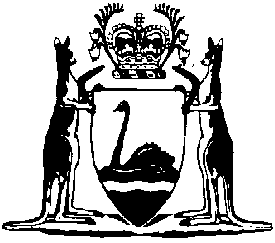 Biosecurity and Agriculture Management (Declared Pest Account) Regulations 2014Compare between:[04 May 2016, 00-b0-03] and [04 Feb 2017, 00-c0-01]Western AustraliaBiosecurity and Agriculture Management Act 2007Biosecurity and Agriculture Management (Declared Pest Account) Regulations 20141.	Citation		These regulations are the Biosecurity and Agriculture Management (Declared Pest Account) Regulations 2014.2.	Commencement		These regulations come into operation as follows —	(a)	regulations 1 and 2 — on the day on which these regulations are published in the Gazette;	(b)	the rest of the regulations — on the day after that day.3.	Prescribed areas		The local government districts specified in the Table are prescribed as areas for the purposes of section 130(1) of the Act.Table	[Regulation 3 amended in Gazette 3 May 2016 p. 1355-6.]4.	Consultation requirement	(1)	In this regulation — 	affected land, in relation to a proposal to determine a rate under section 130 of the Act, means the land or the class of land in respect of which it is proposed to determine the rate;	relevant newspaper, in relation to a proposal to determine a rate under section 130 of the Act, means a newspaper circulating generally in the area in which the affected land is situated.	(2)	Not less than one month before determining a rate chargeable on land under section 130 of the Act, the Minister must — 	(a)	publish a notice in a relevant newspaper — 	(i)	identifying the affected land; and	(ii)	stating the rate that the Minister proposes to determine; and	(iii)	inviting submissions from interested persons regarding the proposed determination;		and	(b)	in so far as is reasonably practicable, send by post a copy of the notice to each owner of affected land.5.	Biosecurity and Agriculture Management (Declared Pest Account Rate Consultation) Regulations 2011 repealed		The Biosecurity and Agriculture Management (Declared Pest Account Rate Consultation) Regulations 2011 are repealed.Notes1	This is a compilation of the Biosecurity and Agriculture Management (Declared Pest Account) Regulations 2014 and includes the amendments made by the other written laws referred to in the following table.Compilation tableAshburtonBroomeCarnarvonCoolgardieCueDerby-West KimberleyDundasEast PilbaraExmouthGreater GeraldtonHalls Creek Kalgoorlie-BoulderKarrathaKondininKulinLake GraceLavertonLeonoraMeekatharraMenziesMerredinMount MagnetMount MarshallMukinbudinMurchisonNarembeenNgaanyatjarrakuNorthamptonNungarinPerenjoriPort HedlandSandstoneShark BayTrayningUpper GascoyneWestoniaWilunaWyndham-East KimberleyYalgooYilgarnCitationGazettalCommencementBiosecurity and Agriculture Management (Declared Pest Account) Regulations 201430 May 2014 p. 1680-2r. 1 and 2: 30 May 2014 (see r. 2(a));
Regulations other than r. 1 and 2: 31 May 2014 (see r. 2(b))Biosecurity and Agriculture Management (Declared Pest Account) Amendment Regulations 20163 May 2016 p. 1355-6r. 1 and 2: 3 May 2016 (see r. 2(a));
Regulations other than r. 1 and 2: 4 May 2016 (see r. 2(b))